Nijmegen, 16 oktober 2020
Informatiebrief over een onderzoek Inleiding Wij zijn studenten logopedie.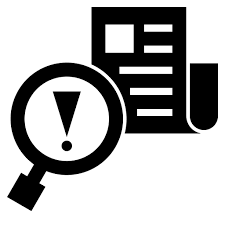 Wij doen onderzoek voor afasietherapie.nlWij vragen u om hier aan mee te doen. U beslist zelf of u wilt meedoen.
Lees deze informatiebrief rustig door,
bespreek deze brief met uw partner, vrienden of familie.
Doel van het onderzoekHet onderzoek zal in de maand november plaatsvinden.Met dit onderzoek wordt een beslisboom onderzocht.
De beslisboom is voor mensen met afasie,die niet in behandeling zijn bij een logopedist.De beslisboom meet waar u problemen heeft bij:praten, schrijven, lezen en/of begrijpen.Door het invullen van de beslisboom weet afasietherapie.nl welke oefeningen nodig zijn. Dan kunt u op een goede manier online zelfstandig thuis oefenen. 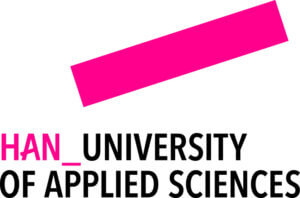 Wat houdt het onderzoek in voor u?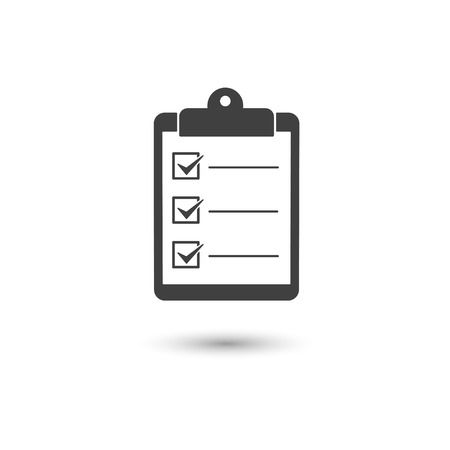 Wij zullen een bestaande afasie-test bij u afnemen.Deze test duurt maximaal 45 minuten.Wij zullen ook een beslisboom bij u afnemen.De beslisboom is een vragenlijst.Deze vragenlijst duurt maximaal 30 minuten.Als u niet wenst mee te doen aan het onderzoek U beslist zelf of u mee wilt doen.Als u besluit niet mee te doen,hoeft u verder niks te doen.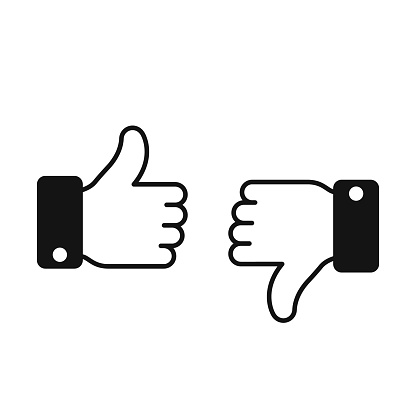 Als u wel meedoet,kunt u altijd besluiten om te stoppen.Ook tijdens het onderzoek.Dit heeft dan geen gevolgen. Wat wordt gedaan met de uitkomst? Uw gegevens zullen anoniem blijven. Alleen de onderzoekers bekijken uw gegevens. 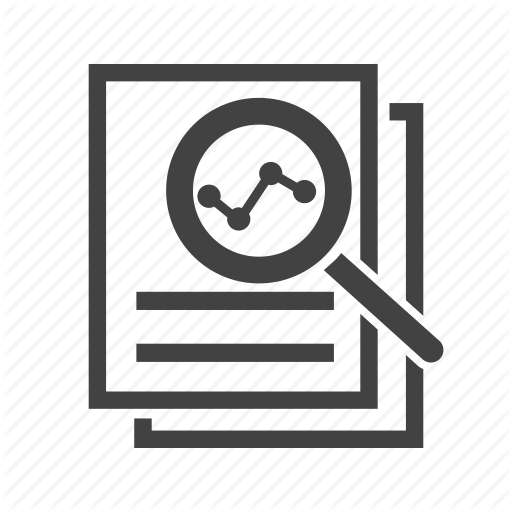 De gegevens worden tijdens het onderzoek bewaard.Na afloop van het onderzoek worden de gegevens vernietigd. Vragen en bereikbaarheid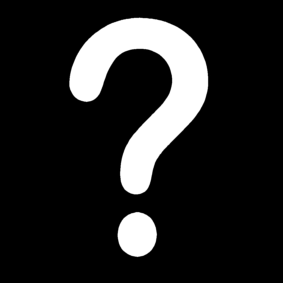 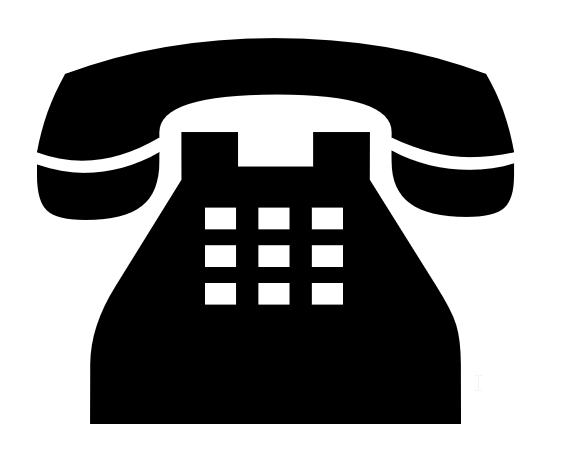 Voor vragen kunt u Bellen met:  Jessica Nieling: 06- 25 58 85 69Bianca van Kleef: 06- 49 80 48 21  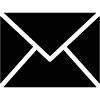 Ook kunt u voor vragen mailen  naar: 
nieling.vankleef@gmail.comBereikbaar op:Maandag: 10:00 - 16:30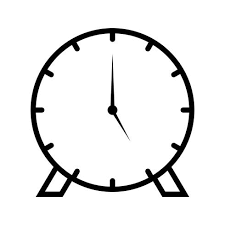 Dinsdag: 10:00 - 16:30Woensdag: 9:00 - 13:00  Donderdag: 10:00 - 16:30Vrijdag: 09:00 - 13:00Met vriendelijke groet,Jessica Nieling & Bianca van Kleef.  